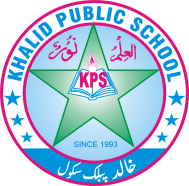 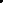 سوال نمبر 1۔ درج ذیل مختصر سوالوں کے جواب دیں ۔10/1۔ علم ریاضی کو مزید کتنی شاخوں میں تقسیم کیا گیا ہے؟2۔ ملا نے پڑوسی سے دیگ کیوں مانگی؟3۔ سفر کے دوران میں مرغے پر کیا گزری؟4۔ حاتم کس وجہ سے مشہور تھا؟5۔ اسلامی تعاون تنظیم کا قیام کب اور کیوں عمل میں لایا گیا؟سوال نمبر 2۔ دیے گئے الفاظ کے جملے بنائیں ۔ 2×4=8/         الفاظ                                                                                                                جملےسوال نمبر 3۔ نیچے دیے ہوئے جملوں میں سے اسم ظرف زماں اور اسم ظرف مکاں تلاش کرکے متعلقہ کالموں میں لکھیں ۔ 10/          جملے                                                                  اسم ظرف زماں                                                                         اسم ظرف مکاں سوال نمبر 4۔ اپنے دوست کے نام خط لکھیں،  اور اسے اپنے سکول میں منعقد ہونے والے سائنسی نمائش میں آنے کی دعوت دیں ۔6/سوال نمبر 5۔ ایک دلچسپ سفر مضمون لکھیں ۔10/سوال نمبر 6۔ تخلیقی لکھائی کا عنوان _________________________ لکھیں ۔ 8/سوال نمبر 7۔ املاء 10/الفاظ                                                      معانی ذہین دعوت قبضہ خطاب میں آج لائبریری جانوں گا ۔دادا جان روزانہ مسجد جاتےہیں ۔مزدور ایک سال سے مکان بنا رہے ہیں ۔سورج ہر روز مشرق سے نکلتا ہے ۔ہم کل نانی کے گھر جائیں گے ۔12345678910